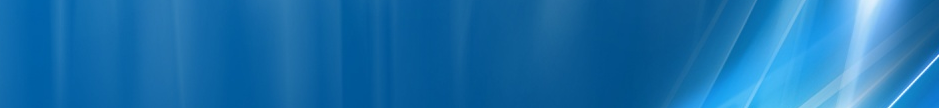 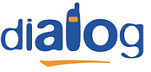 Microcell lansat pe 22 septembrie 1999, tot pe durata fazei de densificare D3M. Este montat pe fatada unui bloc (deasupra magazinul „Ilotti”) de pe bulevardul IC Bratianu, vis-à-vis de Biserica Sfântu-GheorgheHW equipmentBTS Alcatel M5M	| 2 TRXBCCHLACCIDTRXDiverseDiverse7910088612No FH  |  79 / 122No EDGERAM -48 dBmBarredBA_List 63 / 67 / 70 / 72 / 75 / 76 / 82 / 83 / 86 / 87 / 88 / 89 / 124Test 7EA   |  2Ter 0RAR2T321260BSIC 42  /  RLT 20MTMS-TXPWR-MAX-CCH5     |33 dBmPRP5DSF18BABS-AG-BLKS-RES1CNCCCH configuration1     |CombinedRAI101RAC5CRH8